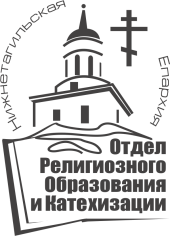 НИЖНЕТАГИЛЬСКАЯ ЕПАРХИЯРУССКОЙ ПРАВОСЛАВНОЙ ЦЕРКВИ (МОСКОВСКОГО ПАТРИАРХАТА)ОТДЕЛ РЕЛИГИОЗНОГО ОБРАЗОВАНИЯ И КАТЕХИЗАЦИИ622052, г. Нижний Тагил, ул. Лесная, 20. Тел.: +7 (902) 275-28-31, e-mail: sofya_oro@mail.ru, сайт: tagiloro.ruПОЛОЖЕНИЕ о епархиальном фестивале «ПАСХА КРАСНАЯ»Общие положенияНастоящее Положение определяет порядок проведения епархиального фестиваля «Пасха красная» (далее Фестиваль).Учредителем Фестиваля является Нижнетагильская Епархия.Организатором Фестиваля является Отдел религиозного образования и катехизации Нижнетагильской Епархии. Общее руководство Фестивалем осуществляет Оргкомитет, в состав которого входят представители Учредителя и Организатора. Оргкомитет формирует программу Фестиваля, определяет состав жюри и организует информационную поддержку Фестиваля. Для участия в Фестивале приглашаются творческие коллективы учреждений культуры, образовательных учреждений, а также приходов и воскресных школ Нижнетагильской епархии.Концертная программа предполагает следующие направления: духовные песнопения, народные песни, русский народный танец, музыкальные номера и будет проходить в соответствии с настоящим Положением.Ярмарочная программа Фестиваля предусматривает проведение персональных и коллективных выставок по теме, указанной в настоящем Положении.Цель Фестиваля:Объединение христиан Нижнетагильской епархии в единой радости о Воскресшем Христе.Задачи Фестиваля:- изучение истории Православия, - обращение к самобытности русской культуры, - популяризация талантливых, ярких коллективов, - возрождение отечественных традиций духовной культуры в образовательном пространстве города.Срок проведения ФестиваляФестиваль проводится в апреле-мае (в зависимости от даты празднования Пасхи).Мероприятия ФестиваляI. Заочный этап фестиваляКоллективы, желающие принять участие в Фестивале, присылают заявки на участие на электронную почту Отдела религиозного образования и катехизации Нижнетагильской епархии: sofya_oro@mail.ru. Даты приёма заявок публикуются ежегодно в информационном письме Фестиваля.Участникам необходимо выслать видео полного выступления (обратить внимание на выход и поклон) и заявку, заполненную по форме (Приложение 1). Участников на следующий этап – гала-концерт Фестиваля, отбирает Оргкомитет фестиваля. Отбор участников происходит по следующим критериям: 1) соответствие пасхальной тематике; 2) высокий уровень исполнения.Коллективы-участники гала-концерта награждаются дипломами Фестиваля. Всем коллективам, подавшим заявку, выдаётся сертификат участника.II. Праздничный гала-концертДуховные песнопения и народные песни«…Где песни духовные, туда нисходитблагодать Духа и освящает уста и душу» святитель Иоанн ЗлатоустПредлагаемые варианты песнопений:- Песнопения Божественной Литургии, тропарь Пасхи, стихиры Пасхи, задостойник, светилен, ирмос канона (любой) или по выбору участников рекомендуются книги: «Сборник пасхальных песнопений», «Песнопения Цветной Триоди».- Произведения духовного, классического, народного или детского репертуара по выбору: песни, канты. Тема концерта – Пасха, весна как образ пробуждения. Инструментальное исполнение.Темы произведений: Пасха, веснаРусский народный танец (стилизованный).III. Выставка-ЯрмаркаПринимаются сувенирные изделия, изготовленные из любых материалов в любой технике, объединенные пасхальной тематикой: яйца, подставки, корзинки для яиц, полотенца, украшения для дома и т.д.  Ярмарка предусматривает продажу изготовленных вами изделий.Для участников ярмарки: Поделки должны быть компактно оформлены на чашах/поддонах; Должны быть предусмотрены таблички с ценами, название учреждения; Работы на ярмарке находятся под присмотром одного (максимум – двух) человек.Предполагается, что ярмарка работает всё время концерта. Оставшиеся работы участники забирают обратно, прибирают место.Собранные на ярмарке средства по желанию участников будут направлены на благотворительные цели.Для участия в ярмарке необходимо подать заявку, заполненную по форме (Приложение 2)Всем коллективам-участникам предусмотрены сертификаты, педагогам, руководителям – благодарственные письма.По всем организационным вопросам обращаться в Отдел религиозного образования и катехизации Нижнетагильской Епархии, г. Нижний Тагил, ул. Лесная, 20; тел. +7 (902) 275-28-31, e-mail: sofya_oro@mail.ru.Приложение № 1к Положению о фестивале «Пасха Красная» НИЖНЕТАГИЛЬСКАЯ ЕПАРХИЯРУССКОЙ ПРАВОСЛАВНОЙ ЦЕРКВИ (МОСКОВСКОГО ПАТРИАРХАТА)ОТДЕЛ РЕЛИГИОЗНОГО ОБРАЗОВАНИЯ И КАТЕХИЗАЦИИ___________________________________________________________________________________ЗАЯВКАна участие в Епархиальном фестивале «Пасха Красная»Обязательно указать количество участников и сопровождающих.Одновременно с заявкой высылается видеоролик с выступлением (видеоролик может быть снят любыми доступными вам средствами).*Указанные в заявке данные используются для составления программы и подготовки дипломов/благодарственных писем.Контактный телефон ________________________Электронный адрес____________________________Ответственное лицо (ФИО полностью) _______________________________Приложение №2к Положению о фестивале «Пасха Красная»НИЖНЕТАГИЛЬСКАЯ ЕПАРХИЯРУССКОЙ ПРАВОСЛАВНОЙ ЦЕРКВИ (МОСКОВСКОГО ПАТРИАРХАТА)ОТДЕЛ РЕЛИГИОЗНОГО ОБРАЗОВАНИЯ И КАТЕХИЗАЦИИ___________________________________________________________________________________ЗАЯВКАна участие в выставке-ярмарке  Работы на ярмарке сопровождают 1-2 представителя от учреждения.Ярмарка не является конкурсом. Дипломы за участие в ярмарке выдаются коллективу.Контактный телефон ________________________Электронный адрес____________________________Ответственное лицо (ФИО полностью) _______________________________АДРЕСИ ТЕЛЕФОН СайтE-mail                        Храм в честь Воскресения Христова:г. Нижний Тагил. ул. Лесная, 20,телефон +7(902)275-28-31Tagiloro.rusofya_oro@mail.ru№Название коллектива, количество человекНаименование прихода, учреждения, населённый пунктНазвание произведения/номера (необходимо указать: песня/танец/инструментальное исполнение)Продолжительность произведения (указать время)Необходимое сопровождение(кол-во микрофонов, наличие фонограммы или её отсутствие), вид аккомпанемента (ф-но или другие инструменты), a capellaФИО педагога-куратора, руководителя коллектива, концертмейстера и пр.АДРЕСИ ТЕЛЕФОН СайтE-mail                        Храм в честь Воскресения Христова:г. Нижний Тагил. ул. Лесная, 20,телефон +7(902)275-28-31TagilEparhiya.ruTagiloro.rusofya_oro@mail.ru№Название коллективаПолное наименование образовательного учрежденияФИО педагога-куратора, должность